Podstawa prawnarozporządzenie Ministra Edukacji Narodowej z dnia 1 czerwca 2018 r. 
w sprawie warunków i sposobu organizowania przez publiczne przedszkola, szkoły i placówki krajoznawstwa i turystyki (Dz. U. z 2018 r., poz. 1055)rozporządzenie Ministra Edukacji Narodowej i sportu z dnia 8 listopada 2001 r. w sprawie warunków i sposobu organizowania przez publiczne szkoły i placówki krajoznawstwa i turystyki (Dz. U. z 2001 r. Nr 135, poz. 1516 - zachowuje moc do czasu zakończenia kształcenia odpowiednio w dotychczasowym gimnazjum, trzyletnim liceum ogólnokształcącym, czteroletnim technikum, klasach dotychczasowej zasadniczej szkoły zawodowej prowadzonych w branżowej szkole I stopnia, dotychczasowej szkole policealnej i szkole specjalnej przysposabiającej do pracy, a także w dotychczasowych szkołach artystycznych).II. Co należy zrobićOrganizator zagranicznej wycieczki (publiczne przedszkole, szkoła, placówka)
ma obowiązek przedłożyć kuratorowi oświaty zawiadomienie o wyjeździe wraz 
z załącznikami wymienionymi w pkt III.Zawiadomienie o organizacji wycieczki zagranicznej z załączoną dokumentacją należy złożyć w Kuratorium Oświaty w Warszawie, Al. Jerozolimskie 32, 
00-024 Warszawa lub we właściwej Delegaturze Kuratorium Oświaty w Warszawie:Delegatura w Ciechanowie, ul. 17 Stycznia 49, 06-400 Ciechanów, 
tel. 023 672 44 71 do 73,Delegatura w Ostrołęce, ul. Oświatowa 1, 07-412 Ostrołęka, tel. 029 760 42 91,Delegatura w Płocku, ul. Kościuszki 20, 09-402 Płock, tel. 024 262 03 11,Delegatura w Radomiu, ul. Żeromskiego 53, 26-600 Radom, tel. 048 362 08 11,Delegatura w Siedlcach, ul. Piłsudskiego 38, 08-110 Siedlce. tel. 025 632 60 00.Szczegółowe informacje dotyczące organizacji wycieczek dla dzieci i młodzieży szkolnej można uzyskać w Kuratorium Oświaty w Warszawie:Wydział Wychowania i Kształcenia Specjalnego, tel. 22 551 24 00 wew. 3044, Wydział Kształcenia Ogólnego tel. 22 551 24 00 wew. 4131,Wydział Kształcenia Ponadpodstawowego i Zawodowego tel. 22 551 24 00 
wew. 5081oraz w ww. delegaturach. III. Wymagane dokumentyZawiadomienie, o którym mowa w pkt II.1, powinno zawierać:dane organizatora, nazwę kraju (krajów),czas pobytu,program pobytu,imię i nazwisko kierownika oraz opiekunów,Karta wycieczki , (wzór - załącznik do ww. rozporządzeń) uwzględniająca następujące informacje :nazwa i adres szkoły/placówki cel i założenia programowe wycieczki,nazwa kraju/miasto/trasa wycieczki,termin,imię i nazwisko oraz numer telefonu kierownika wycieczki,liczba uczestników,kierownik (imię i nazwisko i numer telefonu),liczba opiekunówśrodek lokomocji,oświadczenie kierownika wycieczki i opiekunów o zobowiązaniu się 
do przestrzegania przepisów dotyczących zasad bezpieczeństwa 
na wycieczkach dla dzieci i młodzieży,program wycieczki.Informacja o ubezpieczeniu wszystkich uczestników wycieczki od następstw nieszczęśliwych wypadków i kosztów leczenia (obowiązkowe) oraz 
o ewentualnych innych dodatkowych ubezpieczeniach.Uwaga:* Dla zapewnienia prawidłowej opieki nad dziećmi i młodzieżą biorącą udział 
w wycieczce  zagranicznej dyrektor szkoły (placówki) wyznacza kierownika oraz opiekunów, których liczba uzależniona jest od wieku i liczby uczestników, miejsca wycieczki, rodzaju środka lokomocji. Przy ustaleniu liczby opiekunów należy uwzględnić również 
ich doświadczenie w organizacji wycieczek, sposób zorganizowania wycieczki 
(np. we współpracy z biurem podróży), stopień zdyscyplinowania grupy uczniów, itp. 
Liczba uczestników pozostających pod opieką jednego opiekuna ulega zmniejszeniu, jeżeli przepisy w sprawie ogólnych warunków bezpieczeństwa i higieny stanowią inaczej oraz 
w przypadku dzieci i młodzieży niepełnosprawnej wymagającej stałej opieki lub pomocy.
* Należy pamiętać o konieczności opracowania przez kierownika, regulaminu wycieczki.
* Wskazana jest znajomość języka obcego przez kierownika lub opiekunów w stopniu umożliwiającym porozumienie się w kraju docelowym, jak również w krajach znajdujących się na trasie wycieczki, szczególnie wtedy kiedy grupie nie towarzyszy pilot wycieczek.
* Należy pamiętać, że tzw. „czas wolny" w trakcie trwania wycieczki należy rozumieć jako czas wolny od zwiedzania lub innych form edukacyjnego wykorzystania czasu wycieczki, a nie jako czas wolny od bezpośredniego dozoru opiekunów. * Oferta biura turystycznego wymaga obudowy merytorycznej, za którą odpowiedzialny jest kierownik wycieczki (imprezy).IV. RealizacjaZgodę na realizację wycieczki zagranicznej wydaje dyrektor szkoły po zawiadomieniu organu prowadzącego i organu sprawującego nadzór pedagogiczny (§ 6 ust. 1 rozporządzenia Ministra Edukacji Narodowej z dnia 1 czerwca 2018 r. w sprawie warunków 
i sposobu organizowania przez publiczne przedszkola, szkoły i placówki krajoznawstwa 
i turystyki).Odpowiedzialność za zorganizowanie wycieczki zagranicznej ponosi dyrektor szkoły. 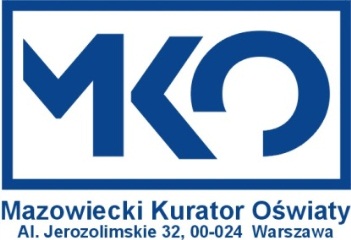 KARTA INFORMACYJNAWKS.5550.1.2018Zgłoszenie wycieczki zagranicznejprzez dyrektora publicznego przedszkola, szkoły, placówkiAktualizacja listopad
2018 r.